Профессия ШвеяМДК 01.01 Технология обработки текстильных изделийВыполненные задания отправлять на электронный адрес: vik.caverzina2017@yandex.ruТема: Обработка столового бельяЛитератураЭ. К. Амирова «Технология швейных изделий» https://vos.olimpiada.ru/upload/files/Arhive_tasks/2014-15/school_tasks/tech/tasks-tech-9-prak-kd-sch-msk-14-5.pdf Выполненное задание сдать на проверку 07. 02. 2022 г.Инструкция по выполнениюЗадание 1. Выполнение сервировочной салфетки с обработкой срезов швом в подгибку с закрытым срезом.  Материалы и инструменты: ткань из хлопка однотонная или с мелким рисунком, рабочая коробка.  1.Выкроить салфетку: 46 см х 46 см 2. Обработать салфетку согласно инструкционной карте 3.Украсить салфетку.Последовательность выполнения работы 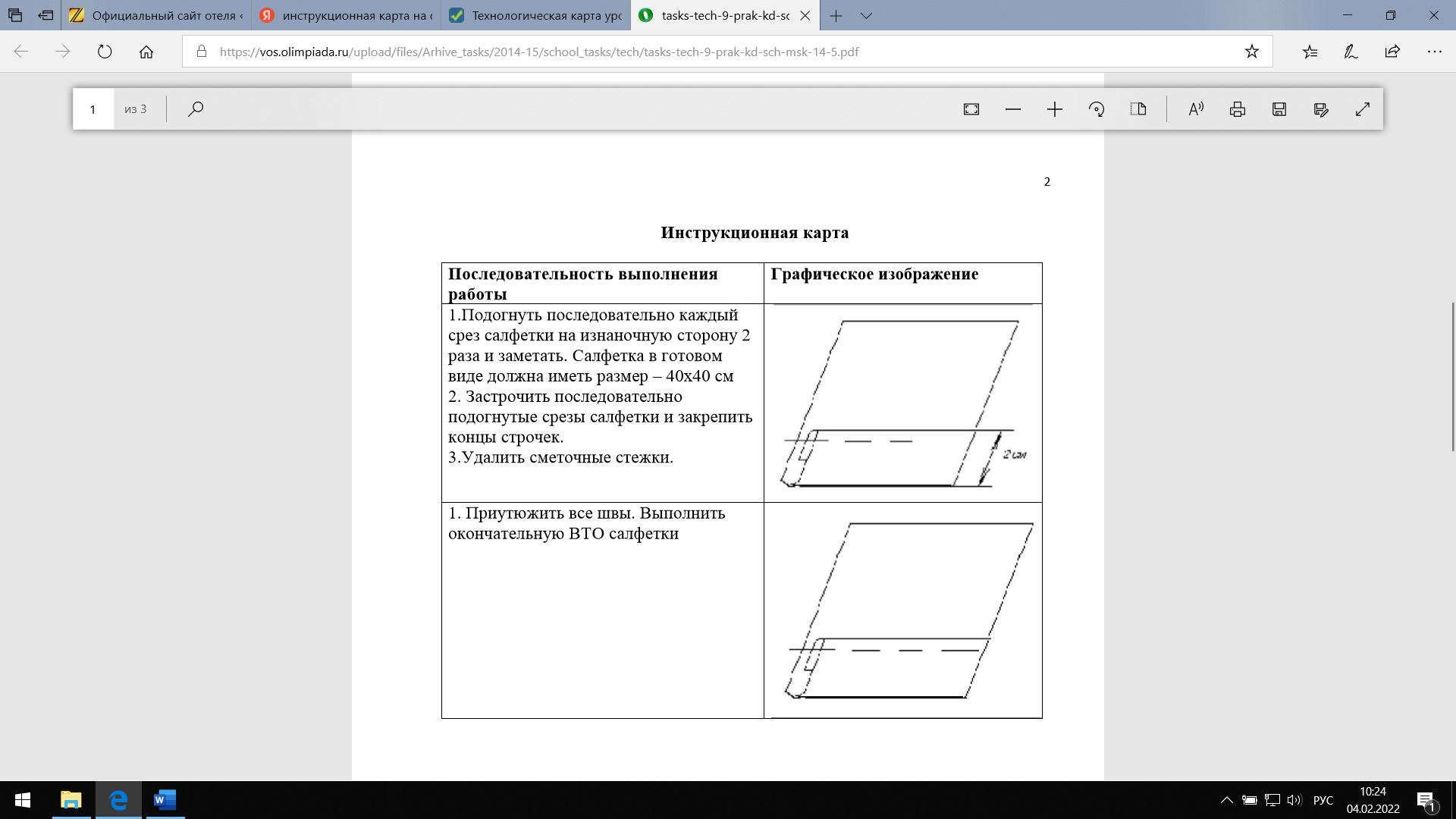 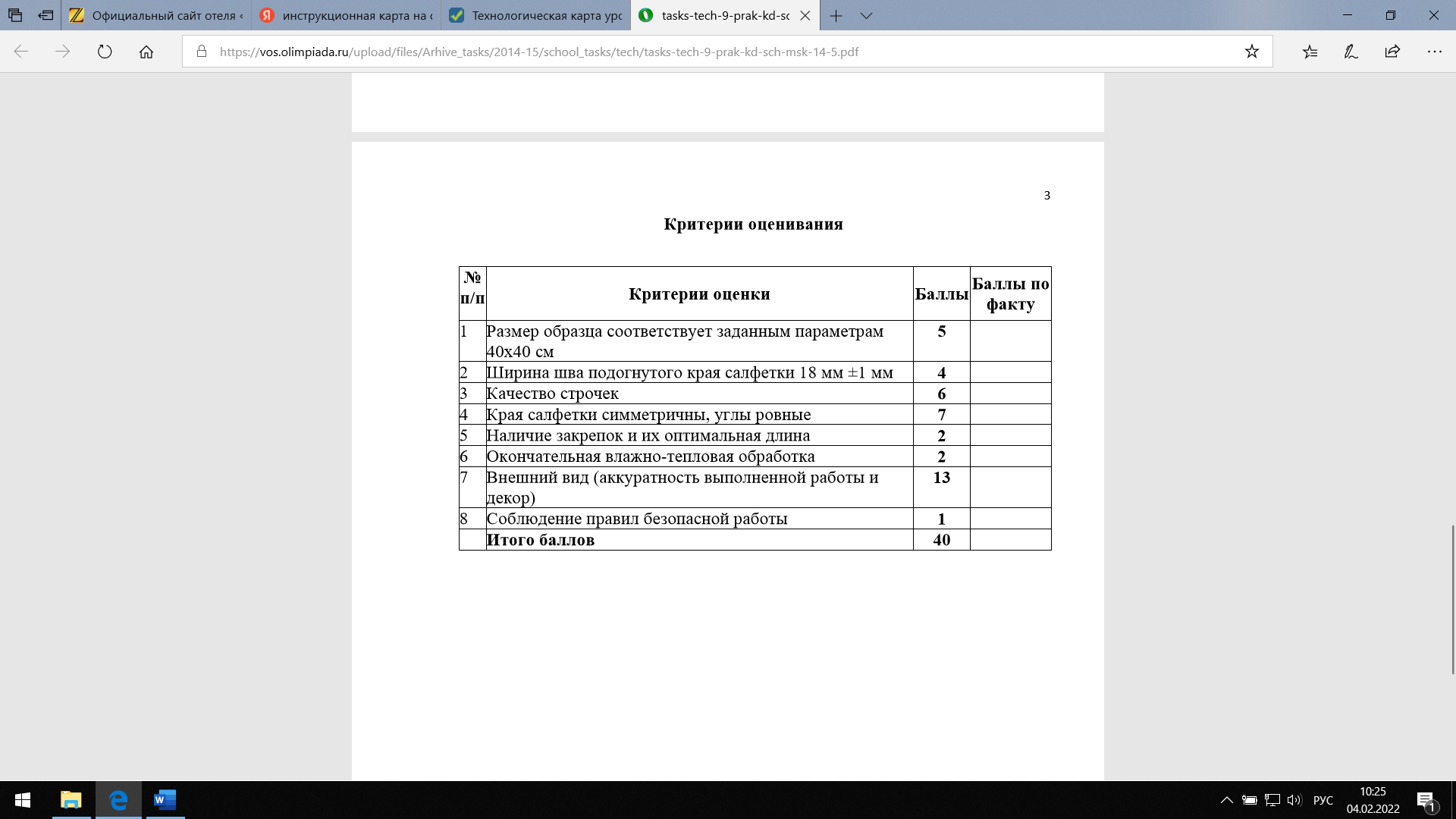 Задание 2.   Ответить на вопросы (за правильный ответ 1 балл)1. Сколько деталей имеет салфетка? 2. Какую мерку имеет салфетка? И как она называется? 3.  Что мы получаем, когда вырезаем построенный чертеж по       контуру? 4. Как называется вырезанная из ткани деталь? 5. Что мы получаем после обработки срезов? 6. Как называется прибавка для обработки срезов? 7. Определите, правильно ли записан порядок получения салфетки? Если нет, запишите правильный порядок.Чертеж  - крой – выкройка - изделие  8. Зачем надо высечь ткань в уголках салфетки?9. Выберите, какой шов подойдет для обработки срезов нашей салфетки: шов в подгибку, накладной, обтачной, окантовочный?10. Что надо сделать, чтобы шов стал намного тоньше?На оценку «5» -45-50 баллов;На оценку «4» -40-44 балла;На оценку «3» -35-39 баллов;Тема 1.3.Машинные работы100-108 Обработка столового белья 26.01-4.02